РАБОЧАЯ ПРОГРАММА УЧЕБНОЙ ДИСЦИПЛИНЫ Английский язык2020 Рабочая программа общеобразовательной учебной дисциплины предназначена для изучения в профессиональных образовательных организациях СПО, реализующих образовательную программу среднего общего образования в пределах освоения программы подготовки квалифицированных рабочих, служащих и специалистов среднего звена и (ППКРС и ППССЗ СПО) на базе основного общего образования при подготовке квалифицированных рабочих, служащих и специалистов среднего звена.Рабочая программа разработана на основе требований ФГОС среднего общего образования, предъявляемых к структуре, содержанию и результатам освоения учебной дисциплины, в соответствии с Рекомендациями по организации получения среднего общего образования в пределах освоения образовательных программ среднего профессионального образования на базе основного общего образования с учетом требований федеральных государственных образовательных стандартов и получаемой профессии или специальности среднего профессионального образования (письмо Департамента государственной политики в сфере подготовки рабочих кадров и ДПО Минобрнауки России от 17.03.2015 № 06-259), с учетом Примерной основной образовательной программы среднего общего образования, одобренной решением федерального учебно-методического объединения по общему образованию (протокол от 28 июня 2016 г. № 2/16-з).Организация-разработчик: государственное автономное  учреждение Калининградской области профессиональная образовательная организация «Колледж предпринимательства»Разработчики: И.С. Вагапова – ГАУ КО «Колледж предпринимательства», преподавательРабочая программа учебной дисциплины рассмотрена на заседании отделения общеобразовательных дисциплин. Протокол № 1 от 31.08.2020 г.СОДЕРЖАНИЕ1. ПАСПОРТ РАБОЧЕЙ ПРОГРАММЫ УЧЕБНОЙ ДИСЦИПЛИНЫ Английский язык1.1. Область применения программыРабочая программа учебной дисциплины является частью программ подготовки квалифицированных рабочих, служащих и специалистов среднего звена, обучающихся на базе основного общего образования, разработанных в соответствии с Рекомендациями Министерства образования и науки РФ по организации получения среднего общего образования в пределах освоения образовательных программ среднего профессионального образования на базе основного общего образования с учетом требований федеральных государственных образовательных стандартов и получаемой профессии или специальности среднего профессионального образования для использования в работе профессиональных образовательных организаций (письмо Департамента государственной политики в сфере подготовки рабочих кадров от от 17 марта 2015 г. N 06-259)1.2. Место дисциплины в структуре программы подготовки квалифицированных рабочих, служащих и специалистов среднего звена: Учебная дисциплина Английский язык является учебным предметом из обязательной предметной области гуманитарные науки ФГОС среднего общего образования. В профессиональной образовательной организации, учебная дисциплина Английский язык изучается в общеобразовательном цикле учебного плана ППКРС и ППССЗ на базе основного общего образования с получением среднего общего образования.В учебном плане ППКРС и ППССЗ учебная дисциплина Английский язык входит в состав общих общеобразовательных учебных дисциплин, формируемых из обязательных предметных областей ФГОС среднего общего образования, для профессий и специальностей СПО.1.3. Цели и задачи учебной дисциплины – требования к результатам освоения учебной дисциплины: Освоение содержания учебной дисциплины Английский язык обеспечивает достижение обучающимися следующих результатов:личностных:- сформированность ценностного отношения к языку как культурному феномену и средству отображения развития общества, его истории и духовной культуры;  - сформированность широкого представления о достижениях национальных культур, о роли английского языка и культуры в развитии мировой культуры; -  развитие интереса и способности к наблюдению за иным способом мировидения; - осознание своего места в поликультурном мире; готовность и способность вести диалог на английском языке с представителями других культур, достигать взаимопонимания, находить общие цели и сотрудничать в различных областях для их достижения; умение проявлять толерантность к другому образу мыслей, к иной позиции партнера по общению; - готовность и способность к непрерывному образованию, включая самообразование, как в профессиональной области с использованием английского языка, так и в сфере английского языка; метапредметных: - умение самостоятельно выбирать успешные коммуникативные стратегии в различных ситуациях общения; - владение навыками проектной деятельности, моделирующей реальные      ситуации межкультурной коммуникации; -  умение организовать коммуникативную деятельность, продуктивно общаться и взаимодействовать с ее участниками, учитывать их позиции, эффективно разрешать конфликты; -  умение ясно, логично и точно излагать свою точку зрения, используя адекватные языковые средства; предметных: - сформированность коммуникативной иноязычной компетенции, необходимой для успешной социализации и самореализации, как инструмента межкультурного общения в современном поликультурном мире; - владение знаниями о социокультурной специфике англоговорящих стран и умение строить свое речевое и неречевое поведение адекватно этой специфике; умение выделять общее и различное в культуре родной страны и англоговорящих стран; - достижение порогового уровня владения английским языком, позволяющего выпускникам общаться в устной и письменной формах как с носителями английского языка, так и с представителями других стран, использующими данный язык как средство общения; - сформированность умения использовать английский язык как средство для получения информации из англоязычных источников в образовательных и самообразовательных целях. 1.4. Количество часов на освоение программы дисциплины:Максимальной учебной нагрузки обучающегося 294 часа, в том числе:обязательной аудиторной учебной нагрузки обучающегося 196 часов;самостоятельной работы обучающегося 98 часов2. СТРУКТУРА И СОДЕРЖАНИЕ УЧЕБНОЙ ДИСЦИПЛИНЫАнглийский язык2.1. Объем учебной дисциплины и виды учебной работы	2.2. Тематический план и содержание учебной дисциплины Английский языкДля характеристики уровня освоения учебного материала используются следующие обозначения:1 - ознакомительный (узнавание ранее изученных объектов, свойств); 2 - репродуктивный (выполнение деятельности по образцу, инструкции или под руководством)3 - продуктивный (планирование и самостоятельное выполнение деятельности, решение проблемных задач)3. условия реализации рабочей программы УЧЕБНОЙ дисциплины3.1 Требования к минимальному материально-техническому обеспечениюРеализация рабочей программы учебной дисциплины обеспечивается наличием учебного кабинета Иностранного языка. Оборудование учебного кабинета: посадочные места по количеству обучающихся; рабочее место преподавателя; демонстрационный стол учебно-наглядные пособия по Английскому языку; карты Великобритании и С.Ш.А.плакаты Технические средства обучения: интерактивная доска с лицензионным программным обеспечением и мультимедиапроектор 3.2. Информационное обеспечение обученияПеречень рекомендуемых учебных изданий, Интернет-ресурсов, дополнительной литературы Для студентов.Безкоровайная Г.Т., Койранская Е.А., Соколова Н.И., Лаврик Г.В. Planet of English: учебник английского языка для учреждений СПО. — М., 2014.Безкоровайная Г.Т., Койранская Е.А., Соколова Н.И., Лаврик Г.В. Planet of English: электронный учебно-методический комплекс английского языка для учреждений СПО. – М., 2015.Для преподавателейФедеральный закон Российской Федерации от 29 декабря 2012 г. № 273-ФЗ «Об образова-нии в Российской Федерации».Приказ Минобрнауки России от 17 мая 2012 г. № 413 «Об утверждении федерального государственного образовательного стандарта среднего (полного) общего образования».Приказ Минобрнауки России от 29 декабря 2014 г. № 1645 «О внесении изменений в приказ Министерства образования и науки Российской Федерации от 17 мая 2012 г. № 413 “Об утверждении федерального государственного образовательного стандарта среднего (полного) общего образования”».Письмо Департамента государственной политики в сфере подготовки рабочих кадров и ДПО Минобрнауки России от 17 марта 2015 г. № 06-259 «Рекомендации по организации получения среднего общего образования в пределах освоения образовательных программ среднего профессионального образования на базе основного общего образования с учетом требований федеральных государственных образовательных стандартов и получаемой профессии или специальности среднего профессионального образования».Гальскова Н. Д., Гез Н. И. Теория обучения иностранным языкам. Лингводидактика и методика. — М., 2014.Горлова Н.А. Методика обучения иностранному языку: в 2 ч. — М., 2013.Ларина Т.В. Основы межкультурной коммуникации. – М., 2015 Щукин А.Н., Фролова Г.М. Методика преподавания иностранных языков. — М., 2015.Интернет-ресурсыwww.lingvo-online.ru (более 30 англо-русских, русско-английских и толковых словарей общей и отраслевой лексики).www.macmillandictionary.com/dictionary/british/enjoy (Macmillan Dictionary с возможностью прослушать произношение слов).www.britannica.com www.ldoceonline.com (Longman Dictionary )4. Контроль и оценка результатов освоения УЧЕБНОЙ ДисциплиныКонтроль и оценка результатов освоения учебной дисциплины осуществляется преподавателем в процессе проведения практических занятий и лабораторных работ, тестирования, а также выполнения обучающимися индивидуальных заданий, проектов, исследований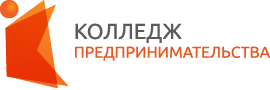 государственное автономное учреждение  Калининградской области профессиональная  образовательная организация «Колледж предпринимательства»стр.ПАСПОРТ РАБОЧеЙ ПРОГРАММЫ УЧЕБНОЙ ДИСЦИПЛИНЫ4СТРУКТУРА и содержание УЧЕБНОЙ ДИСЦИПЛИНЫ6условия реализации РАБОЧЕй программы учебной дисциплины13Контроль и оценка результатов Освоения учебной дисциплины15Вид учебной работыОбъем часовМаксимальная учебная нагрузка (всего)294Обязательная аудиторная учебная нагрузка (всего) 196в том числе:     практические занятия196     контрольные работы4Самостоятельная работа обучающегося (всего)98в том числе:     Работа с информационными источниками32     Реферативная работа34     Составление презентаций на электронных носителях32Итоговая аттестация в форме:                                                  экзаменаИтоговая аттестация в форме:                                                  экзаменаНаименование разделов и темСодержание учебного материала, лабораторные, практические занятия, самостоятельная работа обучающихсяСодержание учебного материала, лабораторные, практические занятия, самостоятельная работа обучающихсяСодержание учебного материала, лабораторные, практические занятия, самостоятельная работа обучающихсяОбъем часовУровеньосвоения122234Тема 1ВведениеСодержание учебного материалаСодержание учебного материалаСодержание учебного материала2Тема 1ВведениеПрактические занятияПрактические занятияПрактические занятия2Тема 1Введение11Цели и задачи изучения  дисциплины «Английский язык». Английский язык как язык международного общения и средство познания национальных культур.1Тема2 Знакомство.Содержание учебного материалаСодержание учебного материалаСодержание учебного материала10Тема2 Знакомство.Практические занятияПрактические занятияПрактические занятия10Тема2 Знакомство.11Знакомство.2Тема2 Знакомство.22Глагол to be.2Тема2 Знакомство.33Знакомство. Диалоги1Тема2 Знакомство.44Хорошие друзья. Текст. Рассказ «О себе».Тема2 Знакомство.5 5 Диалоги «Мои друзья»Тема2 Знакомство.Самостоятельная работа обучающихсяСамостоятельная работа обучающихсяСамостоятельная работа обучающихся2Тема2 Знакомство.1Родословная твоей семьи. Сделать презентацию.Родословная твоей семьи. Сделать презентацию.Тема 3Моя семья.Содержание учебного материалаСодержание учебного материалаСодержание учебного материала102Тема 3Моя семья.Практические занятияПрактические занятияПрактические занятия102Тема 3Моя семья.1Моя семья. Текст.Моя семья. Текст.2Тема 3Моя семья.2Present Simple.Present Simple.2Тема 3Моя семья.3 Человек не одинок. Текст. Человек не одинок. Текст.2Тема 3Моя семья.4Чем люди могут заниматься. Диалоги.Чем люди могут заниматься. Диалоги.2Тема 3Моя семья.5Моя семья. Диалоги.Моя семья. Диалоги.2Тема 3Моя семья.Самостоятельная работа обучающихсяСамостоятельная работа обучающихсяСамостоятельная работа обучающихся42Тема 3Моя семья.1Кем я хочу стать. Сочинение.Кем я хочу стать. Сочинение.2Тема 3Моя семья.2Мой кумир.   Сделать презентацию.Мой кумир.   Сделать презентацию.2Тема 4Родной дом.Содержание учебного материалаСодержание учебного материалаСодержание учебного материала122Тема 4Родной дом.Практические занятияПрактические занятияПрактические занятия12Тема 4Родной дом.1 Мой дом. Лексика.Мой дом. Лексика.2Тема 4Родной дом.2Оборот there is, there are.Оборот there is, there are.2Тема 4Родной дом.3Сколько людей столько и мнений. Текст.Сколько людей столько и мнений. Текст.Тема 4Родной дом.4Описание родного дома. Упражнения.Описание родного дома. Упражнения.Тема 4Родной дом.5Дома Великобритании. ТекстДома Великобритании. ТекстТема 4Родной дом.6Контрольная работа.Контрольная работа.Тема 4Родной дом.Самостоятельная работа обучающихсяСамостоятельная работа обучающихсяСамостоятельная работа обучающихся4Тема 4Родной дом.1Подготовка презентации: Описание моей квартиры.Подготовка презентации: Описание моей квартиры.2Дом моей мечты. Составить рассказ.Дом моей мечты. Составить рассказ.Тема 5. Чем занимаются студенты колледжа.Содержание учебного материалаСодержание учебного материалаСодержание учебного материала8Тема 5. Чем занимаются студенты колледжа.Практические занятияПрактические занятияПрактические занятия8Тема 5. Чем занимаются студенты колледжа.1В колледже. ДиалогиВ колледже. Диалоги2Тема 5. Чем занимаются студенты колледжа.2Количественные и порядковые числительные.Количественные и порядковые числительные.1Тема 5. Чем занимаются студенты колледжа.3Рабочий день Александра.  ТекстРабочий день Александра.  ТекстТема 5. Чем занимаются студенты колледжа.4Рабочий день знаменитости. Проект.Рабочий день знаменитости. Проект.Тема 5. Чем занимаются студенты колледжа.Самостоятельная работа обучающихсяСамостоятельная работа обучающихсяСамостоятельная работа обучающихся4Тема 5. Чем занимаются студенты колледжа.1Подготовка презентации: «День с телезвездой».Подготовка презентации: «День с телезвездой».Тема 5. Чем занимаются студенты колледжа.2Мой рабочий день. Сочинение.Мой рабочий день. Сочинение.Тема 6.Кабинет мечты.Содержание учебного материала:Содержание учебного материала:Содержание учебного материала:11Тема 6.Кабинет мечты.Практические занятияПрактические занятияПрактические занятия10Тема 6.Кабинет мечты.1Наш кабинет. ДиалогиНаш кабинет. Диалоги2Тема 6.Кабинет мечты.2Множественное число имен существительных.Множественное число имен существительных.Тема 6.Кабинет мечты.3Предлоги места и направления.Предлоги места и направления.Тема 6.Кабинет мечты.4Наши мечты. ТекстНаши мечты. ТекстТема 6.Кабинет мечты.5Мой кабинет. Лексика.Мой кабинет. Лексика.Тема 6.Кабинет мечты.Самостоятельная работа обучающихсяСамостоятельная работа обучающихсяСамостоятельная работа обучающихся4Тема 6.Кабинет мечты.1Подготовка сообщений по теме: Мой любимый стиль интерьера.Подготовка сообщений по теме: Мой любимый стиль интерьера.Тема 6.Кабинет мечты.2Подготовка презентации: Описание моего рабочего кабинета.Подготовка презентации: Описание моего рабочего кабинета.Тема 7Хобби.Содержание учебного материалаСодержание учебного материалаСодержание учебного материала12Тема 7Хобби.Практические занятияПрактические занятияПрактические занятия12Тема 7Хобби.1Хобби. Диалоги.Хобби. Диалоги.2Тема 7Хобби.2Инфинитив.Инфинитив.Тема 7Хобби.3Хобби. ТекстХобби. ТекстТема 7Хобби.4Хобби. Лексика по теме.Хобби. Лексика по теме.Тема 7Хобби.5Хобби. Упражнения по темеХобби. Упражнения по темеТема 7Хобби.6Хобби. Диалоги.Хобби. Диалоги.Тема 7Хобби.Самостоятельная работа обучающихсяСамостоятельная работа обучающихсяСамостоятельная работа обучающихся4Тема 7Хобби.1Составление презентации: Чем бы я хотел заниматьсяСоставление презентации: Чем бы я хотел заниматься2Составить рассказ «Мои увлечения».Составить рассказ «Мои увлечения».Тема 8Как узнать местоположениеСодержание учебного материала:Содержание учебного материала:Содержание учебного материала:8Тема 8Как узнать местоположениеПрактические занятия:Практические занятия:Практические занятия:8Тема 8Как узнать местоположение11Где ты живешь и как туда доехать. Диалоги2Тема 8Как узнать местоположение22Как найти месторасположение объекта». Текст.2Тема 8Как узнать местоположение33Левостороннее движение в Великобритании. Текст.Тема 8Как узнать местоположение44Диалоги. Составление маршрута.Тема 8Как узнать местоположениеСамостоятельная работа обучающихсяСамостоятельная работа обучающихсяСамостоятельная работа обучающихся8Тема 8Как узнать местоположение11Подготовка презентации: Лондон.Тема 8Как узнать местоположение22Подготовка презентации: Нью Йорк.Тема 8Как узнать местоположение33Составить рассказ «В какое место в Америке я бы хотел поехать».Тема 8Как узнать местоположение44Реферат «Австралия».Тема 9 Еда..Содержание учебного материала:Содержание учебного материала:Содержание учебного материала:12Тема 9 Еда..Практические занятия:Практические занятия:Практические занятия:12Тема 9 Еда..11Еда. Диалоги2Тема 9 Еда..22Текст. Еда Великобритании.2Тема 9 Еда..33Работа с лексикой по теме. Диалоги.2Тема 9 Еда..44Герундий.2Тема 9 Еда..55Косвенная речь.2Тема 9 Еда..66Пятичасовой чай. Текст.2Тема 9 Еда..Самостоятельная работа обучающихсяСамостоятельная работа обучающихсяСамостоятельная работа обучающихся6Тема 9 Еда..11Написать рецепт «Мое любимое блюдо».Тема 9 Еда..22Составление презентации: Традиционные блюда Америки на рождество.Тема 9 Еда..33Составление презентации: Традиционные блюда Америки на день Благодарения.Тема 10Поход по магазинамСодержание учебного материала:Содержание учебного материала:Содержание учебного материала:18Тема 10Поход по магазинамПрактические занятия:Практические занятия:Практические занятия:18Тема 10Поход по магазинам11Покупки. ДиалогиТема 10Поход по магазинам22Неопределенные местоимения.Тема 10Поход по магазинам33Текст «В магазине».Тема 10Поход по магазинам44Контрольная работаТема 10Поход по магазинам55Работа с лексикой по теме «Еда».Тема 10Поход по магазинам66Неопределенные местоимения.Тема 10Поход по магазинам77Отрицательные метоимения.Тема 10Поход по магазинам88Что предлагают магазины.  ТекстТема 10Поход по магазинам99Диалоги.Тема 11 Спорт.Содержание учебного материала:Содержание учебного материала:Содержание учебного материала:7Тема 11 Спорт.Практические занятия:Практические занятия:Практические занятия:7Тема 11 Спорт.11Спорт. Диалоги2Тема 11 Спорт.22Олимпийские игры.Текст.2Тема 11 Спорт.33Спорт и игры. Текст2Тема 11 Спорт.44Спорт. Диалоги.2Тема 11 Спорт.Самостоятельная работа обучающихсяСамостоятельная работа обучающихсяСамостоятельная работа обучающихся6Тема 11 Спорт.11Презентация «Мой любимый вид спорта»Тема 11 Спорт.22Рассказ «Мой любимый спортсмен»Тема 11 Спорт.33Реферат «Легкая атлетика».Тема 12 Чем ты занимаешься сейчас.Содержание учебного материала:Содержание учебного материала:Содержание учебного материала:10Тема 12 Чем ты занимаешься сейчас.Практические занятия:Практические занятия:Практические занятия:10Тема 12 Чем ты занимаешься сейчас.11Present Continuous.2Тема 12 Чем ты занимаешься сейчас.22Планируем путешествие. Текст2Тема 12 Чем ты занимаешься сейчас.33Автобусные туры. Текст	2Тема 12 Чем ты занимаешься сейчас.44Конструкция to be going to2Тема 12 Чем ты занимаешься сейчас.55Оформление визы2Тема 12 Чем ты занимаешься сейчас.Самостоятельная работа обучающихсяСамостоятельная работа обучающихсяСамостоятельная работа обучающихся6Тема 12 Чем ты занимаешься сейчас.11Составить маршрут путешествия.Тема 12 Чем ты занимаешься сейчас.22Презентация «Великобритания».Тема 12 Чем ты занимаешься сейчас.33Рассказ «Визит в Санкт-Птербург»Тема 13 Москва.Содержание учебного материала:Содержание учебного материала:Содержание учебного материала:10Тема 13 Москва.Практические занятия:Практические занятия:Практические занятия:10Тема 13 Москва.11Московские аттракционы. Диалоги.2Тема 13 Москва.22Past Simple.2Тема 13 Москва.33Москва: навсегда молодая и красивая. Текст2Тема 13 Москва.44Москва. Лексические упражнения.2Тема 13 Москва.55Конструкция used to2Тема 13 Москва.Самостоятельная работа обучающихсяСамостоятельная работа обучающихсяСамостоятельная работа обучающихся6Тема 13 Москва.11Презентация «Москва».Тема 13 Москва.22Презентация «Парк Горького».Тема 13 Москва.33Рассказ «Московское метро».Тема1 4 Россия.Содержание учебного материала:Содержание учебного материала:Содержание учебного материала:8Тема1 4 Россия.Практические занятия:Практические занятия:Практические занятия:8Тема1 4 Россия.11Лексика по теме Россия. Диалоги2Тема1 4 Россия.22Future Simple.2Тема1 4 Россия.33Политическая система России. Текст.2Тема1 4 Россия.44Контрольная работа.2Тема1 4 Россия.Самостоятельная работа обучающихсяСамостоятельная работа обучающихсяСамостоятельная работа обучающихся6Тема1 4 Россия.11Презентация «Калининград»Тема1 4 Россия.22Рассказ «Мой регион».Тема1 4 Россия.33Реферат «Тайна янтаря»Тема 15 Быстрый взгляд на ВеликобританиюСодержание учебного материала:Содержание учебного материала:Содержание учебного материала:8Тема 15 Быстрый взгляд на ВеликобританиюПрактические занятия:Практические занятия:Практические занятия:8Тема 15 Быстрый взгляд на Великобританию11Быстрый взгляд на Великобританию. Диалоги.2Тема 15 Быстрый взгляд на Великобританию22Страдательный залог.2Тема 15 Быстрый взгляд на Великобританию33Несколько фактов о Великобритании. Текст.2Тема 15 Быстрый взгляд на Великобританию44Великобритания. Лексические упражнения.2Тема 15 Быстрый взгляд на ВеликобританиюСамостоятельная работа обучающихсяСамостоятельная работа обучающихсяСамостоятельная работа обучающихся4Тема 15 Быстрый взгляд на Великобританию11Презентация «Стоунхендж»Тема 15 Быстрый взгляд на Великобританию22Рассказ «Оксфорд»Тема 15 Быстрый взгляд на Великобританию33Реферат «Биг Бен»Тема 16 Обычаи, традиции, суеверия.Содержание учебного материала:Содержание учебного материала:Содержание учебного материала:12Тема 16 Обычаи, традиции, суеверия.Практические занятия:Практические занятия:Практические занятия:12Тема 16 Обычаи, традиции, суеверия.11Праздники. Диалоги.2Тема 16 Обычаи, традиции, суеверия.22Артикли с географическими названиями.2Тема 16 Обычаи, традиции, суеверия.33Какие у них традиции? Текст.2Тема 16 Обычаи, традиции, суеверия.44Традиции. Лексические упражнения2Тема 16 Обычаи, традиции, суеверия.55Суеверия. Диалоги.2Тема 16 Обычаи, традиции, суеверия.66Обобщающее занятие.2Самостоятельная работа обучающихсяСамостоятельная работа обучающихсяСамостоятельная работа обучающихся611Презентация «Мой любимый праздник»22Реферат «День Благодарения»33Рассказ «День св. Патрика.Тема 17 Город или деревняСодержание учебного материала:12Тема 17 Город или деревняПрактические занятия:12Тема 17 Город или деревня11Диалоги «Город или деревня».2Тема 17 Город или деревня22Герундий.2Тема 17 Город или деревня33Текст. Преимущества города и деревни».2Тема 17 Город или деревня44Причастие I.2Тема 17 Город или деревня55Город или деревня. Лексические упражнения.2Тема 17 Город или деревня66Герундий. Грамматические упражнения.2Самостоятельная работа:Самостоятельная работа:Самостоятельная работа:611Презентация «Домашнее хозяйство»22Рассказ «Мой питомец»33Реферат «Жизнь в большом городе»Тема 18 Олимпийское движениеТема 18 Олимпийское движениеСодержание учебного материала:Содержание учебного материала:Содержание учебного материала:10Тема 18 Олимпийское движениеПрактические занятия:Практические занятия:Практические занятия:10Тема 18 Олимпийское движение11Диалоги. Спорт2Тема 18 Олимпийское движение22Past Perfect. Past Simple.2Тема 18 Олимпийское движение33Текст «Олимпийское движение»2Тема 18 Олимпийское движение44Лексические упражнения. Спорт.2Тема 18 Олимпийское движение55Грамматические упражнения.2Самостоятельная работа:Самостоятельная работа:Самостоятельная работа:1011Рассказ «Мой любимый вид спорта»22Презентация «Олимпийские игры в Сочи»33Рассказ «Мой любимый спортсмен»44Презентация «Здоровый образ жизни»55Презентация « Виды фитнесса»Тема 19 Искусство и культураСодержание учебного материала:10Тема 19 Искусство и культураПрактические занятия:10Тема 19 Искусство и культура11Диалоги «Культура».2Тема 19 Искусство и культура22Модальные глаголы.2Тема 19 Искусство и культура33Текст «Российское наследие».2Тема 19 Искусство и культура44Лексические упражнения. Культура.2Тема 19 Искусство и культура55Грамматические упражнения. Модальные глаголы.2Самостоятельная работа:Самостоятельная работа:Самостоятельная работа:611Презентация «Эрмитаж»22Презентация «Третьяковская галерея»33Презентация «Лувр»Тема 20 Чудеса светаСодержание учебного материала:10Практические занятия:1011Диалоги «Чудеса света»222Условные предложения.233Текст «Храм Артемиды»244Лексические упражнения. Чудеса света.255Обобщающее занятие.2ЭкзаменЭкзаменЭкзаменЭкзаменИтогоИтогоИтогоИтого196Результаты обучения (освоенные умения и знания)Основные показатели оценки результатаФормы и методы контроля и оценки результатов обучения Знание и понимание:Читать и переводить тексты. Правильное произношение.Выполнение грамматических упражнений астрономических величин, умение извлекать прямую информацию из текстов - Правильное построение английских предложенийэкспертное наблюдение в ходе выполнения тестовых работ, практических заданийтекущий контроль на урокахоценивание правильности оформления и выполнения домашних заданий.оценивание индивидуальных самостоятельных работконтроль при проведении дифференцированного зачетаэкспертное наблюдение в ходе выполнения тестовых работ, практических заданийтекущий контроль на урокахоценивание правильности оформления и выполнения домашних заданий.оценивание индивидуальных самостоятельных работконтроль при проведении дифференцированного зачета- Владеть Международным фонетическим алфавитом, уметь читать слова в транскрипционной записи.- Знать ритмико-интонационные особенности различных типов предложений: повествовательного; побудительного; вопросительного, включая разделительный и риторический вопросы;- знать наличие грамматических явлений, не присущих русскому языку(артикль, герундий и др.); различия в общих для обоих языков грамматических явлениях (род существительных, притяжательный падеж, видовременные формы, построение отрицательных и вопросительных предложений, порядок членов предложения и др.).- Знать особенности грамматического оформления устных и письменных текстов; уметь изменять грамматическое оформление высказывания в зависимости от коммуникативного намерения.- Различать сходные по форме и звучанию грамматические явления (например, причастие II и сказуемое в PastSimple, причастие I и герундий, притяжательное местоимение и личное местоимение + is в сокращенной форме при восприятии на слух: his — he’s и др.).Знать основные различия в орфографии и пунктуации британского и американского вариантов английского языка.Читать и переводить тексты. Правильное произношение.Выполнение грамматических упражнений астрономических величин, умение извлекать прямую информацию из текстов - Правильное построение английских предложенийэкспертное наблюдение в ходе выполнения тестовых работ, практических заданийтекущий контроль на урокахоценивание правильности оформления и выполнения домашних заданий.оценивание индивидуальных самостоятельных работконтроль при проведении дифференцированного зачетаэкспертное наблюдение в ходе выполнения тестовых работ, практических заданийтекущий контроль на урокахоценивание правильности оформления и выполнения домашних заданий.оценивание индивидуальных самостоятельных работконтроль при проведении дифференцированного зачета Умения:Читать и переводить тексты. Правильное произношение.Выполнение грамматических упражнений астрономических величин, умение извлекать прямую информацию из текстов - Правильное построение английских предложенийэкспертное наблюдение в ходе выполнения тестовых работ, практических заданийтекущий контроль на урокахоценивание правильности оформления и выполнения домашних заданий.оценивание индивидуальных самостоятельных работконтроль при проведении дифференцированного зачетаэкспертное наблюдение в ходе выполнения тестовых работ, практических заданийтекущий контроль на урокахоценивание правильности оформления и выполнения домашних заданий.оценивание индивидуальных самостоятельных работконтроль при проведении дифференцированного зачета- Осуществлять неподготовленное высказывание на заданную тему или в соответствии с ситуацией.- Делать подготовленное сообщение (краткое, развернутое) раз личного характера (описание, повествование, характеристика, рассуждение) на заданную тему или в соответствии с ситуацией.-Комментировать услышанное, увиденное, прочитанное. Составлять устный ответ услышанного или прочитанного текста.- Принимать участие в диалогах (полилогах) различных видов.- Выражать отношение (оценку, согласие, несогласие) к высказываниям.- Использовать монологические высказывания (развернутые реплики) в диалогической речи.- Адаптироваться к индивидуальным особенностям говорящего его темпу речи.- Определять тип и структурно-композиционные особенности текста. Получать самое общее представление о содержании текста, прогнозировать его содержание по заголовку, известным понятиям.- Пользоваться толковыми, двуязычными словарями и другими.- Определять структуру простого и сложного предложения, устанавливать логические, временные, причинно-следственные, сочинительные, подчинительные и другие связи и отношения между элементами предложения и текстаЧитать и переводить тексты. Правильное произношение.Выполнение грамматических упражнений астрономических величин, умение извлекать прямую информацию из текстов - Правильное построение английских предложенийэкспертное наблюдение в ходе выполнения тестовых работ, практических заданийтекущий контроль на урокахоценивание правильности оформления и выполнения домашних заданий.оценивание индивидуальных самостоятельных работконтроль при проведении дифференцированного зачетаэкспертное наблюдение в ходе выполнения тестовых работ, практических заданийтекущий контроль на урокахоценивание правильности оформления и выполнения домашних заданий.оценивание индивидуальных самостоятельных работконтроль при проведении дифференцированного зачета